 浙江科技学院研究生卓越学子奖学金申请表二级学院：注：本表要求用A4纸双面打印，一式两份，勿超出两页，经二级学院签字盖章后连同成果附件（一份）装入信封，一并交研究生院。学号学号学号211601802003211601802003211601802003姓名姓名姓名黄彬彬黄彬彬出生年月出生年月出生年月出生年月出生年月1992.071992.071992.07性别性别性别性别男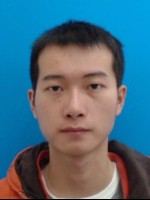 学位点学位点学位点浙江科技学院浙江科技学院浙江科技学院民族民族民族汉汉政治面貌政治面貌政治面貌政治面貌政治面貌预备党员预备党员预备党员预备党员预备党员预备党员预备党员预备党员手机号码手机号码手机号码手机号码手机号码136857661421368576614213685766142136857661421368576614213685766142电子信箱电子信箱电子信箱电子信箱电子信箱715464019@qq.com715464019@qq.com715464019@qq.com715464019@qq.com715464019@qq.com715464019@qq.com715464019@qq.com715464019@qq.com本人简历（自大学阶段开始学习或工作经历）2008.09-2011.06  武汉新洲仓埠第二中学；2012.09-2016.06  武汉华夏理工学院（本科） 物流管理2016.09-至今    浙江科技学院 （硕士研究生）机械工程  （自大学阶段开始学习或工作经历）2008.09-2011.06  武汉新洲仓埠第二中学；2012.09-2016.06  武汉华夏理工学院（本科） 物流管理2016.09-至今    浙江科技学院 （硕士研究生）机械工程  （自大学阶段开始学习或工作经历）2008.09-2011.06  武汉新洲仓埠第二中学；2012.09-2016.06  武汉华夏理工学院（本科） 物流管理2016.09-至今    浙江科技学院 （硕士研究生）机械工程  （自大学阶段开始学习或工作经历）2008.09-2011.06  武汉新洲仓埠第二中学；2012.09-2016.06  武汉华夏理工学院（本科） 物流管理2016.09-至今    浙江科技学院 （硕士研究生）机械工程  （自大学阶段开始学习或工作经历）2008.09-2011.06  武汉新洲仓埠第二中学；2012.09-2016.06  武汉华夏理工学院（本科） 物流管理2016.09-至今    浙江科技学院 （硕士研究生）机械工程  （自大学阶段开始学习或工作经历）2008.09-2011.06  武汉新洲仓埠第二中学；2012.09-2016.06  武汉华夏理工学院（本科） 物流管理2016.09-至今    浙江科技学院 （硕士研究生）机械工程  （自大学阶段开始学习或工作经历）2008.09-2011.06  武汉新洲仓埠第二中学；2012.09-2016.06  武汉华夏理工学院（本科） 物流管理2016.09-至今    浙江科技学院 （硕士研究生）机械工程  （自大学阶段开始学习或工作经历）2008.09-2011.06  武汉新洲仓埠第二中学；2012.09-2016.06  武汉华夏理工学院（本科） 物流管理2016.09-至今    浙江科技学院 （硕士研究生）机械工程  （自大学阶段开始学习或工作经历）2008.09-2011.06  武汉新洲仓埠第二中学；2012.09-2016.06  武汉华夏理工学院（本科） 物流管理2016.09-至今    浙江科技学院 （硕士研究生）机械工程  （自大学阶段开始学习或工作经历）2008.09-2011.06  武汉新洲仓埠第二中学；2012.09-2016.06  武汉华夏理工学院（本科） 物流管理2016.09-至今    浙江科技学院 （硕士研究生）机械工程  （自大学阶段开始学习或工作经历）2008.09-2011.06  武汉新洲仓埠第二中学；2012.09-2016.06  武汉华夏理工学院（本科） 物流管理2016.09-至今    浙江科技学院 （硕士研究生）机械工程  （自大学阶段开始学习或工作经历）2008.09-2011.06  武汉新洲仓埠第二中学；2012.09-2016.06  武汉华夏理工学院（本科） 物流管理2016.09-至今    浙江科技学院 （硕士研究生）机械工程  （自大学阶段开始学习或工作经历）2008.09-2011.06  武汉新洲仓埠第二中学；2012.09-2016.06  武汉华夏理工学院（本科） 物流管理2016.09-至今    浙江科技学院 （硕士研究生）机械工程  （自大学阶段开始学习或工作经历）2008.09-2011.06  武汉新洲仓埠第二中学；2012.09-2016.06  武汉华夏理工学院（本科） 物流管理2016.09-至今    浙江科技学院 （硕士研究生）机械工程  （自大学阶段开始学习或工作经历）2008.09-2011.06  武汉新洲仓埠第二中学；2012.09-2016.06  武汉华夏理工学院（本科） 物流管理2016.09-至今    浙江科技学院 （硕士研究生）机械工程  （自大学阶段开始学习或工作经历）2008.09-2011.06  武汉新洲仓埠第二中学；2012.09-2016.06  武汉华夏理工学院（本科） 物流管理2016.09-至今    浙江科技学院 （硕士研究生）机械工程  （自大学阶段开始学习或工作经历）2008.09-2011.06  武汉新洲仓埠第二中学；2012.09-2016.06  武汉华夏理工学院（本科） 物流管理2016.09-至今    浙江科技学院 （硕士研究生）机械工程  （自大学阶段开始学习或工作经历）2008.09-2011.06  武汉新洲仓埠第二中学；2012.09-2016.06  武汉华夏理工学院（本科） 物流管理2016.09-至今    浙江科技学院 （硕士研究生）机械工程  （自大学阶段开始学习或工作经历）2008.09-2011.06  武汉新洲仓埠第二中学；2012.09-2016.06  武汉华夏理工学院（本科） 物流管理2016.09-至今    浙江科技学院 （硕士研究生）机械工程  （自大学阶段开始学习或工作经历）2008.09-2011.06  武汉新洲仓埠第二中学；2012.09-2016.06  武汉华夏理工学院（本科） 物流管理2016.09-至今    浙江科技学院 （硕士研究生）机械工程  （自大学阶段开始学习或工作经历）2008.09-2011.06  武汉新洲仓埠第二中学；2012.09-2016.06  武汉华夏理工学院（本科） 物流管理2016.09-至今    浙江科技学院 （硕士研究生）机械工程  （自大学阶段开始学习或工作经历）2008.09-2011.06  武汉新洲仓埠第二中学；2012.09-2016.06  武汉华夏理工学院（本科） 物流管理2016.09-至今    浙江科技学院 （硕士研究生）机械工程  （自大学阶段开始学习或工作经历）2008.09-2011.06  武汉新洲仓埠第二中学；2012.09-2016.06  武汉华夏理工学院（本科） 物流管理2016.09-至今    浙江科技学院 （硕士研究生）机械工程  发表论文情况序号论文题目论文题目论文题目论文题目论文题目论文题目发表刊物发表刊物发表刊物发表刊物刊物等级刊物等级刊物等级分区分区影响因子影响因子影响因子影响因子发表时间、卷期、页码发表时间、卷期、页码发表时间、卷期、页码发表时间、卷期、页码发表时间、卷期、页码作者　排序作者　排序发表论文情况1A low carbon process design method of sand casting based on process design parametersA low carbon process design method of sand casting based on process design parametersA low carbon process design method of sand casting based on process design parametersA low carbon process design method of sand casting based on process design parametersA low carbon process design method of sand casting based on process design parametersA low carbon process design method of sand casting based on process design parametersJournal of Cleaner Production journalJournal of Cleaner Production journalJournal of Cleaner Production journalJournal of Cleaner Production journalSCISCISCI一区一区5.6515.6515.6515.6512018年10月1197卷页码1408-14222018年10月1197卷页码1408-14222018年10月1197卷页码1408-14222018年10月1197卷页码1408-14222018年10月1197卷页码1408-1422第二（导师第一）第二（导师第一）发表论文情况发表论文情况发表论文情况发表论文情况发表论文情况备注：（1）“刊物等级”指发表论文当年期刊收录情况，如SCI、SSCI等；(2) 如为共同第一作者，请填写共同第一作者人数。备注：（1）“刊物等级”指发表论文当年期刊收录情况，如SCI、SSCI等；(2) 如为共同第一作者，请填写共同第一作者人数。备注：（1）“刊物等级”指发表论文当年期刊收录情况，如SCI、SSCI等；(2) 如为共同第一作者，请填写共同第一作者人数。备注：（1）“刊物等级”指发表论文当年期刊收录情况，如SCI、SSCI等；(2) 如为共同第一作者，请填写共同第一作者人数。备注：（1）“刊物等级”指发表论文当年期刊收录情况，如SCI、SSCI等；(2) 如为共同第一作者，请填写共同第一作者人数。备注：（1）“刊物等级”指发表论文当年期刊收录情况，如SCI、SSCI等；(2) 如为共同第一作者，请填写共同第一作者人数。备注：（1）“刊物等级”指发表论文当年期刊收录情况，如SCI、SSCI等；(2) 如为共同第一作者，请填写共同第一作者人数。备注：（1）“刊物等级”指发表论文当年期刊收录情况，如SCI、SSCI等；(2) 如为共同第一作者，请填写共同第一作者人数。备注：（1）“刊物等级”指发表论文当年期刊收录情况，如SCI、SSCI等；(2) 如为共同第一作者，请填写共同第一作者人数。备注：（1）“刊物等级”指发表论文当年期刊收录情况，如SCI、SSCI等；(2) 如为共同第一作者，请填写共同第一作者人数。备注：（1）“刊物等级”指发表论文当年期刊收录情况，如SCI、SSCI等；(2) 如为共同第一作者，请填写共同第一作者人数。备注：（1）“刊物等级”指发表论文当年期刊收录情况，如SCI、SSCI等；(2) 如为共同第一作者，请填写共同第一作者人数。备注：（1）“刊物等级”指发表论文当年期刊收录情况，如SCI、SSCI等；(2) 如为共同第一作者，请填写共同第一作者人数。备注：（1）“刊物等级”指发表论文当年期刊收录情况，如SCI、SSCI等；(2) 如为共同第一作者，请填写共同第一作者人数。备注：（1）“刊物等级”指发表论文当年期刊收录情况，如SCI、SSCI等；(2) 如为共同第一作者，请填写共同第一作者人数。备注：（1）“刊物等级”指发表论文当年期刊收录情况，如SCI、SSCI等；(2) 如为共同第一作者，请填写共同第一作者人数。备注：（1）“刊物等级”指发表论文当年期刊收录情况，如SCI、SSCI等；(2) 如为共同第一作者，请填写共同第一作者人数。备注：（1）“刊物等级”指发表论文当年期刊收录情况，如SCI、SSCI等；(2) 如为共同第一作者，请填写共同第一作者人数。备注：（1）“刊物等级”指发表论文当年期刊收录情况，如SCI、SSCI等；(2) 如为共同第一作者，请填写共同第一作者人数。备注：（1）“刊物等级”指发表论文当年期刊收录情况，如SCI、SSCI等；(2) 如为共同第一作者，请填写共同第一作者人数。备注：（1）“刊物等级”指发表论文当年期刊收录情况，如SCI、SSCI等；(2) 如为共同第一作者，请填写共同第一作者人数。备注：（1）“刊物等级”指发表论文当年期刊收录情况，如SCI、SSCI等；(2) 如为共同第一作者，请填写共同第一作者人数。备注：（1）“刊物等级”指发表论文当年期刊收录情况，如SCI、SSCI等；(2) 如为共同第一作者，请填写共同第一作者人数。备注：（1）“刊物等级”指发表论文当年期刊收录情况，如SCI、SSCI等；(2) 如为共同第一作者，请填写共同第一作者人数。备注：（1）“刊物等级”指发表论文当年期刊收录情况，如SCI、SSCI等；(2) 如为共同第一作者，请填写共同第一作者人数。备注：（1）“刊物等级”指发表论文当年期刊收录情况，如SCI、SSCI等；(2) 如为共同第一作者，请填写共同第一作者人数。备注：（1）“刊物等级”指发表论文当年期刊收录情况，如SCI、SSCI等；(2) 如为共同第一作者，请填写共同第一作者人数。授权发明专利情况序号序号序号专利名称专利名称专利名称发明人排序发明人排序发明人排序发明人排序发明人排序发明人排序授权号授权号授权号授权号授权号授权号授权号授权时间授权时间授权时间授权时间授权时间授权时间授权时间授权时间授权发明专利情况授权发明专利情况授权发明专利情况出版著作序号序号序号书     名书     名书     名书     名书     名书     名出版时间出版时间出版时间出版时间出版单位出版单位出版单位出版单位类型类型类型类型总字数总字数总字数作者排序撰写字数作者排序撰写字数作者排序撰写字数出版著作出版著作出版著作备注：“类型”指专著、编著、译著、教材、画册、作品集等，仅填写已正式公开出版的著作。请提供实物材料。备注：“类型”指专著、编著、译著、教材、画册、作品集等，仅填写已正式公开出版的著作。请提供实物材料。备注：“类型”指专著、编著、译著、教材、画册、作品集等，仅填写已正式公开出版的著作。请提供实物材料。备注：“类型”指专著、编著、译著、教材、画册、作品集等，仅填写已正式公开出版的著作。请提供实物材料。备注：“类型”指专著、编著、译著、教材、画册、作品集等，仅填写已正式公开出版的著作。请提供实物材料。备注：“类型”指专著、编著、译著、教材、画册、作品集等，仅填写已正式公开出版的著作。请提供实物材料。备注：“类型”指专著、编著、译著、教材、画册、作品集等，仅填写已正式公开出版的著作。请提供实物材料。备注：“类型”指专著、编著、译著、教材、画册、作品集等，仅填写已正式公开出版的著作。请提供实物材料。备注：“类型”指专著、编著、译著、教材、画册、作品集等，仅填写已正式公开出版的著作。请提供实物材料。备注：“类型”指专著、编著、译著、教材、画册、作品集等，仅填写已正式公开出版的著作。请提供实物材料。备注：“类型”指专著、编著、译著、教材、画册、作品集等，仅填写已正式公开出版的著作。请提供实物材料。备注：“类型”指专著、编著、译著、教材、画册、作品集等，仅填写已正式公开出版的著作。请提供实物材料。备注：“类型”指专著、编著、译著、教材、画册、作品集等，仅填写已正式公开出版的著作。请提供实物材料。备注：“类型”指专著、编著、译著、教材、画册、作品集等，仅填写已正式公开出版的著作。请提供实物材料。备注：“类型”指专著、编著、译著、教材、画册、作品集等，仅填写已正式公开出版的著作。请提供实物材料。备注：“类型”指专著、编著、译著、教材、画册、作品集等，仅填写已正式公开出版的著作。请提供实物材料。备注：“类型”指专著、编著、译著、教材、画册、作品集等，仅填写已正式公开出版的著作。请提供实物材料。备注：“类型”指专著、编著、译著、教材、画册、作品集等，仅填写已正式公开出版的著作。请提供实物材料。备注：“类型”指专著、编著、译著、教材、画册、作品集等，仅填写已正式公开出版的著作。请提供实物材料。备注：“类型”指专著、编著、译著、教材、画册、作品集等，仅填写已正式公开出版的著作。请提供实物材料。备注：“类型”指专著、编著、译著、教材、画册、作品集等，仅填写已正式公开出版的著作。请提供实物材料。备注：“类型”指专著、编著、译著、教材、画册、作品集等，仅填写已正式公开出版的著作。请提供实物材料。备注：“类型”指专著、编著、译著、教材、画册、作品集等，仅填写已正式公开出版的著作。请提供实物材料。备注：“类型”指专著、编著、译著、教材、画册、作品集等，仅填写已正式公开出版的著作。请提供实物材料。备注：“类型”指专著、编著、译著、教材、画册、作品集等，仅填写已正式公开出版的著作。请提供实物材料。备注：“类型”指专著、编著、译著、教材、画册、作品集等，仅填写已正式公开出版的著作。请提供实物材料。备注：“类型”指专著、编著、译著、教材、画册、作品集等，仅填写已正式公开出版的著作。请提供实物材料。学科竞赛、科研项目2017年科创基金，基于工艺设计参数的砂型铸造碳排放计算及优化，2017YJSKC002，本人主持，已结题2016年科创基金，数控电火花线切割加工过程能耗特征提取及计算，2016YJCKC007，第二，已结题2017年科创基金，基于工艺设计参数的砂型铸造碳排放计算及优化，2017YJSKC002，本人主持，已结题2016年科创基金，数控电火花线切割加工过程能耗特征提取及计算，2016YJCKC007，第二，已结题2017年科创基金，基于工艺设计参数的砂型铸造碳排放计算及优化，2017YJSKC002，本人主持，已结题2016年科创基金，数控电火花线切割加工过程能耗特征提取及计算，2016YJCKC007，第二，已结题2017年科创基金，基于工艺设计参数的砂型铸造碳排放计算及优化，2017YJSKC002，本人主持，已结题2016年科创基金，数控电火花线切割加工过程能耗特征提取及计算，2016YJCKC007，第二，已结题2017年科创基金，基于工艺设计参数的砂型铸造碳排放计算及优化，2017YJSKC002，本人主持，已结题2016年科创基金，数控电火花线切割加工过程能耗特征提取及计算，2016YJCKC007，第二，已结题2017年科创基金，基于工艺设计参数的砂型铸造碳排放计算及优化，2017YJSKC002，本人主持，已结题2016年科创基金，数控电火花线切割加工过程能耗特征提取及计算，2016YJCKC007，第二，已结题2017年科创基金，基于工艺设计参数的砂型铸造碳排放计算及优化，2017YJSKC002，本人主持，已结题2016年科创基金，数控电火花线切割加工过程能耗特征提取及计算，2016YJCKC007，第二，已结题2017年科创基金，基于工艺设计参数的砂型铸造碳排放计算及优化，2017YJSKC002，本人主持，已结题2016年科创基金，数控电火花线切割加工过程能耗特征提取及计算，2016YJCKC007，第二，已结题2017年科创基金，基于工艺设计参数的砂型铸造碳排放计算及优化，2017YJSKC002，本人主持，已结题2016年科创基金，数控电火花线切割加工过程能耗特征提取及计算，2016YJCKC007，第二，已结题2017年科创基金，基于工艺设计参数的砂型铸造碳排放计算及优化，2017YJSKC002，本人主持，已结题2016年科创基金，数控电火花线切割加工过程能耗特征提取及计算，2016YJCKC007，第二，已结题2017年科创基金，基于工艺设计参数的砂型铸造碳排放计算及优化，2017YJSKC002，本人主持，已结题2016年科创基金，数控电火花线切割加工过程能耗特征提取及计算，2016YJCKC007，第二，已结题2017年科创基金，基于工艺设计参数的砂型铸造碳排放计算及优化，2017YJSKC002，本人主持，已结题2016年科创基金，数控电火花线切割加工过程能耗特征提取及计算，2016YJCKC007，第二，已结题2017年科创基金，基于工艺设计参数的砂型铸造碳排放计算及优化，2017YJSKC002，本人主持，已结题2016年科创基金，数控电火花线切割加工过程能耗特征提取及计算，2016YJCKC007，第二，已结题2017年科创基金，基于工艺设计参数的砂型铸造碳排放计算及优化，2017YJSKC002，本人主持，已结题2016年科创基金，数控电火花线切割加工过程能耗特征提取及计算，2016YJCKC007，第二，已结题2017年科创基金，基于工艺设计参数的砂型铸造碳排放计算及优化，2017YJSKC002，本人主持，已结题2016年科创基金，数控电火花线切割加工过程能耗特征提取及计算，2016YJCKC007，第二，已结题2017年科创基金，基于工艺设计参数的砂型铸造碳排放计算及优化，2017YJSKC002，本人主持，已结题2016年科创基金，数控电火花线切割加工过程能耗特征提取及计算，2016YJCKC007，第二，已结题2017年科创基金，基于工艺设计参数的砂型铸造碳排放计算及优化，2017YJSKC002，本人主持，已结题2016年科创基金，数控电火花线切割加工过程能耗特征提取及计算，2016YJCKC007，第二，已结题2017年科创基金，基于工艺设计参数的砂型铸造碳排放计算及优化，2017YJSKC002，本人主持，已结题2016年科创基金，数控电火花线切割加工过程能耗特征提取及计算，2016YJCKC007，第二，已结题2017年科创基金，基于工艺设计参数的砂型铸造碳排放计算及优化，2017YJSKC002，本人主持，已结题2016年科创基金，数控电火花线切割加工过程能耗特征提取及计算，2016YJCKC007，第二，已结题2017年科创基金，基于工艺设计参数的砂型铸造碳排放计算及优化，2017YJSKC002，本人主持，已结题2016年科创基金，数控电火花线切割加工过程能耗特征提取及计算，2016YJCKC007，第二，已结题2017年科创基金，基于工艺设计参数的砂型铸造碳排放计算及优化，2017YJSKC002，本人主持，已结题2016年科创基金，数控电火花线切割加工过程能耗特征提取及计算，2016YJCKC007，第二，已结题2017年科创基金，基于工艺设计参数的砂型铸造碳排放计算及优化，2017YJSKC002，本人主持，已结题2016年科创基金，数控电火花线切割加工过程能耗特征提取及计算，2016YJCKC007，第二，已结题2017年科创基金，基于工艺设计参数的砂型铸造碳排放计算及优化，2017YJSKC002，本人主持，已结题2016年科创基金，数控电火花线切割加工过程能耗特征提取及计算，2016YJCKC007，第二，已结题2017年科创基金，基于工艺设计参数的砂型铸造碳排放计算及优化，2017YJSKC002，本人主持，已结题2016年科创基金，数控电火花线切割加工过程能耗特征提取及计算，2016YJCKC007，第二，已结题2017年科创基金，基于工艺设计参数的砂型铸造碳排放计算及优化，2017YJSKC002，本人主持，已结题2016年科创基金，数控电火花线切割加工过程能耗特征提取及计算，2016YJCKC007，第二，已结题2017年科创基金，基于工艺设计参数的砂型铸造碳排放计算及优化，2017YJSKC002，本人主持，已结题2016年科创基金，数控电火花线切割加工过程能耗特征提取及计算，2016YJCKC007，第二，已结题2017年科创基金，基于工艺设计参数的砂型铸造碳排放计算及优化，2017YJSKC002，本人主持，已结题2016年科创基金，数控电火花线切割加工过程能耗特征提取及计算，2016YJCKC007，第二，已结题综合自评（思想品德、科研能力、取得的经济和社会效益、社会实践、公益活动、各类竞赛以及在其他方面做出重大贡献等情况，重点突出卓越性）（不少于200字）本人是16级机械工程的黄彬彬。研究生期间，在导师的指导下，本人一直在各方面严格要求自己，积极向上，不断进取的同事取得了一定成绩。在思想上，我积极向党组织靠拢，在研一期间参加了学校的党课培训，并积极申请入党，于2018年5月成为一名预备党员，积极组织并参与班级活动，担任班级干部。在学习上，本人始终秉承虚心好学的态度，结合自己研究课题以及项目需要，对自己研究领域的最新理论进行自学，坚持严谨认真的作风，坚决摒弃弄虚作假等行为。在实践上，在导师的悉心指导下自己参与并完成了导师交给我的各项任务,在这个过程中将专业知识应用到实践，连续指导两届本科毕业生完成毕业设计并顺利毕业，并管理运行导师的实验室，进行实验室建设，购买实验室基础设备，辅助导师培养师弟科研能力，对教导师弟们传授文献撰写、检索心得等多方面工作，同时锻炼了自己与外界沟通的能力,我还在暑期参加硕博下桐乡的实践活动，于企业中联系所学，发表了专利，并在研二时发表了高水平SCI论文，以及自己发表和参与了共六项专利。综合自评（思想品德、科研能力、取得的经济和社会效益、社会实践、公益活动、各类竞赛以及在其他方面做出重大贡献等情况，重点突出卓越性）（不少于200字）本人是16级机械工程的黄彬彬。研究生期间，在导师的指导下，本人一直在各方面严格要求自己，积极向上，不断进取的同事取得了一定成绩。在思想上，我积极向党组织靠拢，在研一期间参加了学校的党课培训，并积极申请入党，于2018年5月成为一名预备党员，积极组织并参与班级活动，担任班级干部。在学习上，本人始终秉承虚心好学的态度，结合自己研究课题以及项目需要，对自己研究领域的最新理论进行自学，坚持严谨认真的作风，坚决摒弃弄虚作假等行为。在实践上，在导师的悉心指导下自己参与并完成了导师交给我的各项任务,在这个过程中将专业知识应用到实践，连续指导两届本科毕业生完成毕业设计并顺利毕业，并管理运行导师的实验室，进行实验室建设，购买实验室基础设备，辅助导师培养师弟科研能力，对教导师弟们传授文献撰写、检索心得等多方面工作，同时锻炼了自己与外界沟通的能力,我还在暑期参加硕博下桐乡的实践活动，于企业中联系所学，发表了专利，并在研二时发表了高水平SCI论文，以及自己发表和参与了共六项专利。综合自评（思想品德、科研能力、取得的经济和社会效益、社会实践、公益活动、各类竞赛以及在其他方面做出重大贡献等情况，重点突出卓越性）（不少于200字）本人是16级机械工程的黄彬彬。研究生期间，在导师的指导下，本人一直在各方面严格要求自己，积极向上，不断进取的同事取得了一定成绩。在思想上，我积极向党组织靠拢，在研一期间参加了学校的党课培训，并积极申请入党，于2018年5月成为一名预备党员，积极组织并参与班级活动，担任班级干部。在学习上，本人始终秉承虚心好学的态度，结合自己研究课题以及项目需要，对自己研究领域的最新理论进行自学，坚持严谨认真的作风，坚决摒弃弄虚作假等行为。在实践上，在导师的悉心指导下自己参与并完成了导师交给我的各项任务,在这个过程中将专业知识应用到实践，连续指导两届本科毕业生完成毕业设计并顺利毕业，并管理运行导师的实验室，进行实验室建设，购买实验室基础设备，辅助导师培养师弟科研能力，对教导师弟们传授文献撰写、检索心得等多方面工作，同时锻炼了自己与外界沟通的能力,我还在暑期参加硕博下桐乡的实践活动，于企业中联系所学，发表了专利，并在研二时发表了高水平SCI论文，以及自己发表和参与了共六项专利。综合自评（思想品德、科研能力、取得的经济和社会效益、社会实践、公益活动、各类竞赛以及在其他方面做出重大贡献等情况，重点突出卓越性）（不少于200字）本人是16级机械工程的黄彬彬。研究生期间，在导师的指导下，本人一直在各方面严格要求自己，积极向上，不断进取的同事取得了一定成绩。在思想上，我积极向党组织靠拢，在研一期间参加了学校的党课培训，并积极申请入党，于2018年5月成为一名预备党员，积极组织并参与班级活动，担任班级干部。在学习上，本人始终秉承虚心好学的态度，结合自己研究课题以及项目需要，对自己研究领域的最新理论进行自学，坚持严谨认真的作风，坚决摒弃弄虚作假等行为。在实践上，在导师的悉心指导下自己参与并完成了导师交给我的各项任务,在这个过程中将专业知识应用到实践，连续指导两届本科毕业生完成毕业设计并顺利毕业，并管理运行导师的实验室，进行实验室建设，购买实验室基础设备，辅助导师培养师弟科研能力，对教导师弟们传授文献撰写、检索心得等多方面工作，同时锻炼了自己与外界沟通的能力,我还在暑期参加硕博下桐乡的实践活动，于企业中联系所学，发表了专利，并在研二时发表了高水平SCI论文，以及自己发表和参与了共六项专利。综合自评（思想品德、科研能力、取得的经济和社会效益、社会实践、公益活动、各类竞赛以及在其他方面做出重大贡献等情况，重点突出卓越性）（不少于200字）本人是16级机械工程的黄彬彬。研究生期间，在导师的指导下，本人一直在各方面严格要求自己，积极向上，不断进取的同事取得了一定成绩。在思想上，我积极向党组织靠拢，在研一期间参加了学校的党课培训，并积极申请入党，于2018年5月成为一名预备党员，积极组织并参与班级活动，担任班级干部。在学习上，本人始终秉承虚心好学的态度，结合自己研究课题以及项目需要，对自己研究领域的最新理论进行自学，坚持严谨认真的作风，坚决摒弃弄虚作假等行为。在实践上，在导师的悉心指导下自己参与并完成了导师交给我的各项任务,在这个过程中将专业知识应用到实践，连续指导两届本科毕业生完成毕业设计并顺利毕业，并管理运行导师的实验室，进行实验室建设，购买实验室基础设备，辅助导师培养师弟科研能力，对教导师弟们传授文献撰写、检索心得等多方面工作，同时锻炼了自己与外界沟通的能力,我还在暑期参加硕博下桐乡的实践活动，于企业中联系所学，发表了专利，并在研二时发表了高水平SCI论文，以及自己发表和参与了共六项专利。综合自评（思想品德、科研能力、取得的经济和社会效益、社会实践、公益活动、各类竞赛以及在其他方面做出重大贡献等情况，重点突出卓越性）（不少于200字）本人是16级机械工程的黄彬彬。研究生期间，在导师的指导下，本人一直在各方面严格要求自己，积极向上，不断进取的同事取得了一定成绩。在思想上，我积极向党组织靠拢，在研一期间参加了学校的党课培训，并积极申请入党，于2018年5月成为一名预备党员，积极组织并参与班级活动，担任班级干部。在学习上，本人始终秉承虚心好学的态度，结合自己研究课题以及项目需要，对自己研究领域的最新理论进行自学，坚持严谨认真的作风，坚决摒弃弄虚作假等行为。在实践上，在导师的悉心指导下自己参与并完成了导师交给我的各项任务,在这个过程中将专业知识应用到实践，连续指导两届本科毕业生完成毕业设计并顺利毕业，并管理运行导师的实验室，进行实验室建设，购买实验室基础设备，辅助导师培养师弟科研能力，对教导师弟们传授文献撰写、检索心得等多方面工作，同时锻炼了自己与外界沟通的能力,我还在暑期参加硕博下桐乡的实践活动，于企业中联系所学，发表了专利，并在研二时发表了高水平SCI论文，以及自己发表和参与了共六项专利。综合自评（思想品德、科研能力、取得的经济和社会效益、社会实践、公益活动、各类竞赛以及在其他方面做出重大贡献等情况，重点突出卓越性）（不少于200字）本人是16级机械工程的黄彬彬。研究生期间，在导师的指导下，本人一直在各方面严格要求自己，积极向上，不断进取的同事取得了一定成绩。在思想上，我积极向党组织靠拢，在研一期间参加了学校的党课培训，并积极申请入党，于2018年5月成为一名预备党员，积极组织并参与班级活动，担任班级干部。在学习上，本人始终秉承虚心好学的态度，结合自己研究课题以及项目需要，对自己研究领域的最新理论进行自学，坚持严谨认真的作风，坚决摒弃弄虚作假等行为。在实践上，在导师的悉心指导下自己参与并完成了导师交给我的各项任务,在这个过程中将专业知识应用到实践，连续指导两届本科毕业生完成毕业设计并顺利毕业，并管理运行导师的实验室，进行实验室建设，购买实验室基础设备，辅助导师培养师弟科研能力，对教导师弟们传授文献撰写、检索心得等多方面工作，同时锻炼了自己与外界沟通的能力,我还在暑期参加硕博下桐乡的实践活动，于企业中联系所学，发表了专利，并在研二时发表了高水平SCI论文，以及自己发表和参与了共六项专利。综合自评（思想品德、科研能力、取得的经济和社会效益、社会实践、公益活动、各类竞赛以及在其他方面做出重大贡献等情况，重点突出卓越性）（不少于200字）本人是16级机械工程的黄彬彬。研究生期间，在导师的指导下，本人一直在各方面严格要求自己，积极向上，不断进取的同事取得了一定成绩。在思想上，我积极向党组织靠拢，在研一期间参加了学校的党课培训，并积极申请入党，于2018年5月成为一名预备党员，积极组织并参与班级活动，担任班级干部。在学习上，本人始终秉承虚心好学的态度，结合自己研究课题以及项目需要，对自己研究领域的最新理论进行自学，坚持严谨认真的作风，坚决摒弃弄虚作假等行为。在实践上，在导师的悉心指导下自己参与并完成了导师交给我的各项任务,在这个过程中将专业知识应用到实践，连续指导两届本科毕业生完成毕业设计并顺利毕业，并管理运行导师的实验室，进行实验室建设，购买实验室基础设备，辅助导师培养师弟科研能力，对教导师弟们传授文献撰写、检索心得等多方面工作，同时锻炼了自己与外界沟通的能力,我还在暑期参加硕博下桐乡的实践活动，于企业中联系所学，发表了专利，并在研二时发表了高水平SCI论文，以及自己发表和参与了共六项专利。综合自评（思想品德、科研能力、取得的经济和社会效益、社会实践、公益活动、各类竞赛以及在其他方面做出重大贡献等情况，重点突出卓越性）（不少于200字）本人是16级机械工程的黄彬彬。研究生期间，在导师的指导下，本人一直在各方面严格要求自己，积极向上，不断进取的同事取得了一定成绩。在思想上，我积极向党组织靠拢，在研一期间参加了学校的党课培训，并积极申请入党，于2018年5月成为一名预备党员，积极组织并参与班级活动，担任班级干部。在学习上，本人始终秉承虚心好学的态度，结合自己研究课题以及项目需要，对自己研究领域的最新理论进行自学，坚持严谨认真的作风，坚决摒弃弄虚作假等行为。在实践上，在导师的悉心指导下自己参与并完成了导师交给我的各项任务,在这个过程中将专业知识应用到实践，连续指导两届本科毕业生完成毕业设计并顺利毕业，并管理运行导师的实验室，进行实验室建设，购买实验室基础设备，辅助导师培养师弟科研能力，对教导师弟们传授文献撰写、检索心得等多方面工作，同时锻炼了自己与外界沟通的能力,我还在暑期参加硕博下桐乡的实践活动，于企业中联系所学，发表了专利，并在研二时发表了高水平SCI论文，以及自己发表和参与了共六项专利。综合自评（思想品德、科研能力、取得的经济和社会效益、社会实践、公益活动、各类竞赛以及在其他方面做出重大贡献等情况，重点突出卓越性）（不少于200字）本人是16级机械工程的黄彬彬。研究生期间，在导师的指导下，本人一直在各方面严格要求自己，积极向上，不断进取的同事取得了一定成绩。在思想上，我积极向党组织靠拢，在研一期间参加了学校的党课培训，并积极申请入党，于2018年5月成为一名预备党员，积极组织并参与班级活动，担任班级干部。在学习上，本人始终秉承虚心好学的态度，结合自己研究课题以及项目需要，对自己研究领域的最新理论进行自学，坚持严谨认真的作风，坚决摒弃弄虚作假等行为。在实践上，在导师的悉心指导下自己参与并完成了导师交给我的各项任务,在这个过程中将专业知识应用到实践，连续指导两届本科毕业生完成毕业设计并顺利毕业，并管理运行导师的实验室，进行实验室建设，购买实验室基础设备，辅助导师培养师弟科研能力，对教导师弟们传授文献撰写、检索心得等多方面工作，同时锻炼了自己与外界沟通的能力,我还在暑期参加硕博下桐乡的实践活动，于企业中联系所学，发表了专利，并在研二时发表了高水平SCI论文，以及自己发表和参与了共六项专利。综合自评（思想品德、科研能力、取得的经济和社会效益、社会实践、公益活动、各类竞赛以及在其他方面做出重大贡献等情况，重点突出卓越性）（不少于200字）本人是16级机械工程的黄彬彬。研究生期间，在导师的指导下，本人一直在各方面严格要求自己，积极向上，不断进取的同事取得了一定成绩。在思想上，我积极向党组织靠拢，在研一期间参加了学校的党课培训，并积极申请入党，于2018年5月成为一名预备党员，积极组织并参与班级活动，担任班级干部。在学习上，本人始终秉承虚心好学的态度，结合自己研究课题以及项目需要，对自己研究领域的最新理论进行自学，坚持严谨认真的作风，坚决摒弃弄虚作假等行为。在实践上，在导师的悉心指导下自己参与并完成了导师交给我的各项任务,在这个过程中将专业知识应用到实践，连续指导两届本科毕业生完成毕业设计并顺利毕业，并管理运行导师的实验室，进行实验室建设，购买实验室基础设备，辅助导师培养师弟科研能力，对教导师弟们传授文献撰写、检索心得等多方面工作，同时锻炼了自己与外界沟通的能力,我还在暑期参加硕博下桐乡的实践活动，于企业中联系所学，发表了专利，并在研二时发表了高水平SCI论文，以及自己发表和参与了共六项专利。综合自评（思想品德、科研能力、取得的经济和社会效益、社会实践、公益活动、各类竞赛以及在其他方面做出重大贡献等情况，重点突出卓越性）（不少于200字）本人是16级机械工程的黄彬彬。研究生期间，在导师的指导下，本人一直在各方面严格要求自己，积极向上，不断进取的同事取得了一定成绩。在思想上，我积极向党组织靠拢，在研一期间参加了学校的党课培训，并积极申请入党，于2018年5月成为一名预备党员，积极组织并参与班级活动，担任班级干部。在学习上，本人始终秉承虚心好学的态度，结合自己研究课题以及项目需要，对自己研究领域的最新理论进行自学，坚持严谨认真的作风，坚决摒弃弄虚作假等行为。在实践上，在导师的悉心指导下自己参与并完成了导师交给我的各项任务,在这个过程中将专业知识应用到实践，连续指导两届本科毕业生完成毕业设计并顺利毕业，并管理运行导师的实验室，进行实验室建设，购买实验室基础设备，辅助导师培养师弟科研能力，对教导师弟们传授文献撰写、检索心得等多方面工作，同时锻炼了自己与外界沟通的能力,我还在暑期参加硕博下桐乡的实践活动，于企业中联系所学，发表了专利，并在研二时发表了高水平SCI论文，以及自己发表和参与了共六项专利。综合自评（思想品德、科研能力、取得的经济和社会效益、社会实践、公益活动、各类竞赛以及在其他方面做出重大贡献等情况，重点突出卓越性）（不少于200字）本人是16级机械工程的黄彬彬。研究生期间，在导师的指导下，本人一直在各方面严格要求自己，积极向上，不断进取的同事取得了一定成绩。在思想上，我积极向党组织靠拢，在研一期间参加了学校的党课培训，并积极申请入党，于2018年5月成为一名预备党员，积极组织并参与班级活动，担任班级干部。在学习上，本人始终秉承虚心好学的态度，结合自己研究课题以及项目需要，对自己研究领域的最新理论进行自学，坚持严谨认真的作风，坚决摒弃弄虚作假等行为。在实践上，在导师的悉心指导下自己参与并完成了导师交给我的各项任务,在这个过程中将专业知识应用到实践，连续指导两届本科毕业生完成毕业设计并顺利毕业，并管理运行导师的实验室，进行实验室建设，购买实验室基础设备，辅助导师培养师弟科研能力，对教导师弟们传授文献撰写、检索心得等多方面工作，同时锻炼了自己与外界沟通的能力,我还在暑期参加硕博下桐乡的实践活动，于企业中联系所学，发表了专利，并在研二时发表了高水平SCI论文，以及自己发表和参与了共六项专利。综合自评（思想品德、科研能力、取得的经济和社会效益、社会实践、公益活动、各类竞赛以及在其他方面做出重大贡献等情况，重点突出卓越性）（不少于200字）本人是16级机械工程的黄彬彬。研究生期间，在导师的指导下，本人一直在各方面严格要求自己，积极向上，不断进取的同事取得了一定成绩。在思想上，我积极向党组织靠拢，在研一期间参加了学校的党课培训，并积极申请入党，于2018年5月成为一名预备党员，积极组织并参与班级活动，担任班级干部。在学习上，本人始终秉承虚心好学的态度，结合自己研究课题以及项目需要，对自己研究领域的最新理论进行自学，坚持严谨认真的作风，坚决摒弃弄虚作假等行为。在实践上，在导师的悉心指导下自己参与并完成了导师交给我的各项任务,在这个过程中将专业知识应用到实践，连续指导两届本科毕业生完成毕业设计并顺利毕业，并管理运行导师的实验室，进行实验室建设，购买实验室基础设备，辅助导师培养师弟科研能力，对教导师弟们传授文献撰写、检索心得等多方面工作，同时锻炼了自己与外界沟通的能力,我还在暑期参加硕博下桐乡的实践活动，于企业中联系所学，发表了专利，并在研二时发表了高水平SCI论文，以及自己发表和参与了共六项专利。综合自评（思想品德、科研能力、取得的经济和社会效益、社会实践、公益活动、各类竞赛以及在其他方面做出重大贡献等情况，重点突出卓越性）（不少于200字）本人是16级机械工程的黄彬彬。研究生期间，在导师的指导下，本人一直在各方面严格要求自己，积极向上，不断进取的同事取得了一定成绩。在思想上，我积极向党组织靠拢，在研一期间参加了学校的党课培训，并积极申请入党，于2018年5月成为一名预备党员，积极组织并参与班级活动，担任班级干部。在学习上，本人始终秉承虚心好学的态度，结合自己研究课题以及项目需要，对自己研究领域的最新理论进行自学，坚持严谨认真的作风，坚决摒弃弄虚作假等行为。在实践上，在导师的悉心指导下自己参与并完成了导师交给我的各项任务,在这个过程中将专业知识应用到实践，连续指导两届本科毕业生完成毕业设计并顺利毕业，并管理运行导师的实验室，进行实验室建设，购买实验室基础设备，辅助导师培养师弟科研能力，对教导师弟们传授文献撰写、检索心得等多方面工作，同时锻炼了自己与外界沟通的能力,我还在暑期参加硕博下桐乡的实践活动，于企业中联系所学，发表了专利，并在研二时发表了高水平SCI论文，以及自己发表和参与了共六项专利。综合自评（思想品德、科研能力、取得的经济和社会效益、社会实践、公益活动、各类竞赛以及在其他方面做出重大贡献等情况，重点突出卓越性）（不少于200字）本人是16级机械工程的黄彬彬。研究生期间，在导师的指导下，本人一直在各方面严格要求自己，积极向上，不断进取的同事取得了一定成绩。在思想上，我积极向党组织靠拢，在研一期间参加了学校的党课培训，并积极申请入党，于2018年5月成为一名预备党员，积极组织并参与班级活动，担任班级干部。在学习上，本人始终秉承虚心好学的态度，结合自己研究课题以及项目需要，对自己研究领域的最新理论进行自学，坚持严谨认真的作风，坚决摒弃弄虚作假等行为。在实践上，在导师的悉心指导下自己参与并完成了导师交给我的各项任务,在这个过程中将专业知识应用到实践，连续指导两届本科毕业生完成毕业设计并顺利毕业，并管理运行导师的实验室，进行实验室建设，购买实验室基础设备，辅助导师培养师弟科研能力，对教导师弟们传授文献撰写、检索心得等多方面工作，同时锻炼了自己与外界沟通的能力,我还在暑期参加硕博下桐乡的实践活动，于企业中联系所学，发表了专利，并在研二时发表了高水平SCI论文，以及自己发表和参与了共六项专利。综合自评（思想品德、科研能力、取得的经济和社会效益、社会实践、公益活动、各类竞赛以及在其他方面做出重大贡献等情况，重点突出卓越性）（不少于200字）本人是16级机械工程的黄彬彬。研究生期间，在导师的指导下，本人一直在各方面严格要求自己，积极向上，不断进取的同事取得了一定成绩。在思想上，我积极向党组织靠拢，在研一期间参加了学校的党课培训，并积极申请入党，于2018年5月成为一名预备党员，积极组织并参与班级活动，担任班级干部。在学习上，本人始终秉承虚心好学的态度，结合自己研究课题以及项目需要，对自己研究领域的最新理论进行自学，坚持严谨认真的作风，坚决摒弃弄虚作假等行为。在实践上，在导师的悉心指导下自己参与并完成了导师交给我的各项任务,在这个过程中将专业知识应用到实践，连续指导两届本科毕业生完成毕业设计并顺利毕业，并管理运行导师的实验室，进行实验室建设，购买实验室基础设备，辅助导师培养师弟科研能力，对教导师弟们传授文献撰写、检索心得等多方面工作，同时锻炼了自己与外界沟通的能力,我还在暑期参加硕博下桐乡的实践活动，于企业中联系所学，发表了专利，并在研二时发表了高水平SCI论文，以及自己发表和参与了共六项专利。综合自评（思想品德、科研能力、取得的经济和社会效益、社会实践、公益活动、各类竞赛以及在其他方面做出重大贡献等情况，重点突出卓越性）（不少于200字）本人是16级机械工程的黄彬彬。研究生期间，在导师的指导下，本人一直在各方面严格要求自己，积极向上，不断进取的同事取得了一定成绩。在思想上，我积极向党组织靠拢，在研一期间参加了学校的党课培训，并积极申请入党，于2018年5月成为一名预备党员，积极组织并参与班级活动，担任班级干部。在学习上，本人始终秉承虚心好学的态度，结合自己研究课题以及项目需要，对自己研究领域的最新理论进行自学，坚持严谨认真的作风，坚决摒弃弄虚作假等行为。在实践上，在导师的悉心指导下自己参与并完成了导师交给我的各项任务,在这个过程中将专业知识应用到实践，连续指导两届本科毕业生完成毕业设计并顺利毕业，并管理运行导师的实验室，进行实验室建设，购买实验室基础设备，辅助导师培养师弟科研能力，对教导师弟们传授文献撰写、检索心得等多方面工作，同时锻炼了自己与外界沟通的能力,我还在暑期参加硕博下桐乡的实践活动，于企业中联系所学，发表了专利，并在研二时发表了高水平SCI论文，以及自己发表和参与了共六项专利。综合自评（思想品德、科研能力、取得的经济和社会效益、社会实践、公益活动、各类竞赛以及在其他方面做出重大贡献等情况，重点突出卓越性）（不少于200字）本人是16级机械工程的黄彬彬。研究生期间，在导师的指导下，本人一直在各方面严格要求自己，积极向上，不断进取的同事取得了一定成绩。在思想上，我积极向党组织靠拢，在研一期间参加了学校的党课培训，并积极申请入党，于2018年5月成为一名预备党员，积极组织并参与班级活动，担任班级干部。在学习上，本人始终秉承虚心好学的态度，结合自己研究课题以及项目需要，对自己研究领域的最新理论进行自学，坚持严谨认真的作风，坚决摒弃弄虚作假等行为。在实践上，在导师的悉心指导下自己参与并完成了导师交给我的各项任务,在这个过程中将专业知识应用到实践，连续指导两届本科毕业生完成毕业设计并顺利毕业，并管理运行导师的实验室，进行实验室建设，购买实验室基础设备，辅助导师培养师弟科研能力，对教导师弟们传授文献撰写、检索心得等多方面工作，同时锻炼了自己与外界沟通的能力,我还在暑期参加硕博下桐乡的实践活动，于企业中联系所学，发表了专利，并在研二时发表了高水平SCI论文，以及自己发表和参与了共六项专利。综合自评（思想品德、科研能力、取得的经济和社会效益、社会实践、公益活动、各类竞赛以及在其他方面做出重大贡献等情况，重点突出卓越性）（不少于200字）本人是16级机械工程的黄彬彬。研究生期间，在导师的指导下，本人一直在各方面严格要求自己，积极向上，不断进取的同事取得了一定成绩。在思想上，我积极向党组织靠拢，在研一期间参加了学校的党课培训，并积极申请入党，于2018年5月成为一名预备党员，积极组织并参与班级活动，担任班级干部。在学习上，本人始终秉承虚心好学的态度，结合自己研究课题以及项目需要，对自己研究领域的最新理论进行自学，坚持严谨认真的作风，坚决摒弃弄虚作假等行为。在实践上，在导师的悉心指导下自己参与并完成了导师交给我的各项任务,在这个过程中将专业知识应用到实践，连续指导两届本科毕业生完成毕业设计并顺利毕业，并管理运行导师的实验室，进行实验室建设，购买实验室基础设备，辅助导师培养师弟科研能力，对教导师弟们传授文献撰写、检索心得等多方面工作，同时锻炼了自己与外界沟通的能力,我还在暑期参加硕博下桐乡的实践活动，于企业中联系所学，发表了专利，并在研二时发表了高水平SCI论文，以及自己发表和参与了共六项专利。综合自评（思想品德、科研能力、取得的经济和社会效益、社会实践、公益活动、各类竞赛以及在其他方面做出重大贡献等情况，重点突出卓越性）（不少于200字）本人是16级机械工程的黄彬彬。研究生期间，在导师的指导下，本人一直在各方面严格要求自己，积极向上，不断进取的同事取得了一定成绩。在思想上，我积极向党组织靠拢，在研一期间参加了学校的党课培训，并积极申请入党，于2018年5月成为一名预备党员，积极组织并参与班级活动，担任班级干部。在学习上，本人始终秉承虚心好学的态度，结合自己研究课题以及项目需要，对自己研究领域的最新理论进行自学，坚持严谨认真的作风，坚决摒弃弄虚作假等行为。在实践上，在导师的悉心指导下自己参与并完成了导师交给我的各项任务,在这个过程中将专业知识应用到实践，连续指导两届本科毕业生完成毕业设计并顺利毕业，并管理运行导师的实验室，进行实验室建设，购买实验室基础设备，辅助导师培养师弟科研能力，对教导师弟们传授文献撰写、检索心得等多方面工作，同时锻炼了自己与外界沟通的能力,我还在暑期参加硕博下桐乡的实践活动，于企业中联系所学，发表了专利，并在研二时发表了高水平SCI论文，以及自己发表和参与了共六项专利。综合自评（思想品德、科研能力、取得的经济和社会效益、社会实践、公益活动、各类竞赛以及在其他方面做出重大贡献等情况，重点突出卓越性）（不少于200字）本人是16级机械工程的黄彬彬。研究生期间，在导师的指导下，本人一直在各方面严格要求自己，积极向上，不断进取的同事取得了一定成绩。在思想上，我积极向党组织靠拢，在研一期间参加了学校的党课培训，并积极申请入党，于2018年5月成为一名预备党员，积极组织并参与班级活动，担任班级干部。在学习上，本人始终秉承虚心好学的态度，结合自己研究课题以及项目需要，对自己研究领域的最新理论进行自学，坚持严谨认真的作风，坚决摒弃弄虚作假等行为。在实践上，在导师的悉心指导下自己参与并完成了导师交给我的各项任务,在这个过程中将专业知识应用到实践，连续指导两届本科毕业生完成毕业设计并顺利毕业，并管理运行导师的实验室，进行实验室建设，购买实验室基础设备，辅助导师培养师弟科研能力，对教导师弟们传授文献撰写、检索心得等多方面工作，同时锻炼了自己与外界沟通的能力,我还在暑期参加硕博下桐乡的实践活动，于企业中联系所学，发表了专利，并在研二时发表了高水平SCI论文，以及自己发表和参与了共六项专利。综合自评（思想品德、科研能力、取得的经济和社会效益、社会实践、公益活动、各类竞赛以及在其他方面做出重大贡献等情况，重点突出卓越性）（不少于200字）本人是16级机械工程的黄彬彬。研究生期间，在导师的指导下，本人一直在各方面严格要求自己，积极向上，不断进取的同事取得了一定成绩。在思想上，我积极向党组织靠拢，在研一期间参加了学校的党课培训，并积极申请入党，于2018年5月成为一名预备党员，积极组织并参与班级活动，担任班级干部。在学习上，本人始终秉承虚心好学的态度，结合自己研究课题以及项目需要，对自己研究领域的最新理论进行自学，坚持严谨认真的作风，坚决摒弃弄虚作假等行为。在实践上，在导师的悉心指导下自己参与并完成了导师交给我的各项任务,在这个过程中将专业知识应用到实践，连续指导两届本科毕业生完成毕业设计并顺利毕业，并管理运行导师的实验室，进行实验室建设，购买实验室基础设备，辅助导师培养师弟科研能力，对教导师弟们传授文献撰写、检索心得等多方面工作，同时锻炼了自己与外界沟通的能力,我还在暑期参加硕博下桐乡的实践活动，于企业中联系所学，发表了专利，并在研二时发表了高水平SCI论文，以及自己发表和参与了共六项专利。综合自评（思想品德、科研能力、取得的经济和社会效益、社会实践、公益活动、各类竞赛以及在其他方面做出重大贡献等情况，重点突出卓越性）（不少于200字）本人是16级机械工程的黄彬彬。研究生期间，在导师的指导下，本人一直在各方面严格要求自己，积极向上，不断进取的同事取得了一定成绩。在思想上，我积极向党组织靠拢，在研一期间参加了学校的党课培训，并积极申请入党，于2018年5月成为一名预备党员，积极组织并参与班级活动，担任班级干部。在学习上，本人始终秉承虚心好学的态度，结合自己研究课题以及项目需要，对自己研究领域的最新理论进行自学，坚持严谨认真的作风，坚决摒弃弄虚作假等行为。在实践上，在导师的悉心指导下自己参与并完成了导师交给我的各项任务,在这个过程中将专业知识应用到实践，连续指导两届本科毕业生完成毕业设计并顺利毕业，并管理运行导师的实验室，进行实验室建设，购买实验室基础设备，辅助导师培养师弟科研能力，对教导师弟们传授文献撰写、检索心得等多方面工作，同时锻炼了自己与外界沟通的能力,我还在暑期参加硕博下桐乡的实践活动，于企业中联系所学，发表了专利，并在研二时发表了高水平SCI论文，以及自己发表和参与了共六项专利。综合自评（思想品德、科研能力、取得的经济和社会效益、社会实践、公益活动、各类竞赛以及在其他方面做出重大贡献等情况，重点突出卓越性）（不少于200字）本人是16级机械工程的黄彬彬。研究生期间，在导师的指导下，本人一直在各方面严格要求自己，积极向上，不断进取的同事取得了一定成绩。在思想上，我积极向党组织靠拢，在研一期间参加了学校的党课培训，并积极申请入党，于2018年5月成为一名预备党员，积极组织并参与班级活动，担任班级干部。在学习上，本人始终秉承虚心好学的态度，结合自己研究课题以及项目需要，对自己研究领域的最新理论进行自学，坚持严谨认真的作风，坚决摒弃弄虚作假等行为。在实践上，在导师的悉心指导下自己参与并完成了导师交给我的各项任务,在这个过程中将专业知识应用到实践，连续指导两届本科毕业生完成毕业设计并顺利毕业，并管理运行导师的实验室，进行实验室建设，购买实验室基础设备，辅助导师培养师弟科研能力，对教导师弟们传授文献撰写、检索心得等多方面工作，同时锻炼了自己与外界沟通的能力,我还在暑期参加硕博下桐乡的实践活动，于企业中联系所学，发表了专利，并在研二时发表了高水平SCI论文，以及自己发表和参与了共六项专利。综合自评（思想品德、科研能力、取得的经济和社会效益、社会实践、公益活动、各类竞赛以及在其他方面做出重大贡献等情况，重点突出卓越性）（不少于200字）本人是16级机械工程的黄彬彬。研究生期间，在导师的指导下，本人一直在各方面严格要求自己，积极向上，不断进取的同事取得了一定成绩。在思想上，我积极向党组织靠拢，在研一期间参加了学校的党课培训，并积极申请入党，于2018年5月成为一名预备党员，积极组织并参与班级活动，担任班级干部。在学习上，本人始终秉承虚心好学的态度，结合自己研究课题以及项目需要，对自己研究领域的最新理论进行自学，坚持严谨认真的作风，坚决摒弃弄虚作假等行为。在实践上，在导师的悉心指导下自己参与并完成了导师交给我的各项任务,在这个过程中将专业知识应用到实践，连续指导两届本科毕业生完成毕业设计并顺利毕业，并管理运行导师的实验室，进行实验室建设，购买实验室基础设备，辅助导师培养师弟科研能力，对教导师弟们传授文献撰写、检索心得等多方面工作，同时锻炼了自己与外界沟通的能力,我还在暑期参加硕博下桐乡的实践活动，于企业中联系所学，发表了专利，并在研二时发表了高水平SCI论文，以及自己发表和参与了共六项专利。综合自评（思想品德、科研能力、取得的经济和社会效益、社会实践、公益活动、各类竞赛以及在其他方面做出重大贡献等情况，重点突出卓越性）（不少于200字）本人是16级机械工程的黄彬彬。研究生期间，在导师的指导下，本人一直在各方面严格要求自己，积极向上，不断进取的同事取得了一定成绩。在思想上，我积极向党组织靠拢，在研一期间参加了学校的党课培训，并积极申请入党，于2018年5月成为一名预备党员，积极组织并参与班级活动，担任班级干部。在学习上，本人始终秉承虚心好学的态度，结合自己研究课题以及项目需要，对自己研究领域的最新理论进行自学，坚持严谨认真的作风，坚决摒弃弄虚作假等行为。在实践上，在导师的悉心指导下自己参与并完成了导师交给我的各项任务,在这个过程中将专业知识应用到实践，连续指导两届本科毕业生完成毕业设计并顺利毕业，并管理运行导师的实验室，进行实验室建设，购买实验室基础设备，辅助导师培养师弟科研能力，对教导师弟们传授文献撰写、检索心得等多方面工作，同时锻炼了自己与外界沟通的能力,我还在暑期参加硕博下桐乡的实践活动，于企业中联系所学，发表了专利，并在研二时发表了高水平SCI论文，以及自己发表和参与了共六项专利。综合自评（思想品德、科研能力、取得的经济和社会效益、社会实践、公益活动、各类竞赛以及在其他方面做出重大贡献等情况，重点突出卓越性）（不少于200字）本人是16级机械工程的黄彬彬。研究生期间，在导师的指导下，本人一直在各方面严格要求自己，积极向上，不断进取的同事取得了一定成绩。在思想上，我积极向党组织靠拢，在研一期间参加了学校的党课培训，并积极申请入党，于2018年5月成为一名预备党员，积极组织并参与班级活动，担任班级干部。在学习上，本人始终秉承虚心好学的态度，结合自己研究课题以及项目需要，对自己研究领域的最新理论进行自学，坚持严谨认真的作风，坚决摒弃弄虚作假等行为。在实践上，在导师的悉心指导下自己参与并完成了导师交给我的各项任务,在这个过程中将专业知识应用到实践，连续指导两届本科毕业生完成毕业设计并顺利毕业，并管理运行导师的实验室，进行实验室建设，购买实验室基础设备，辅助导师培养师弟科研能力，对教导师弟们传授文献撰写、检索心得等多方面工作，同时锻炼了自己与外界沟通的能力,我还在暑期参加硕博下桐乡的实践活动，于企业中联系所学，发表了专利，并在研二时发表了高水平SCI论文，以及自己发表和参与了共六项专利。个人承诺：本人所填报内容（含附件）完全真实可信。如填报内容失实，本人愿承担一切后果。申请人签字：                            日期：             个人承诺：本人所填报内容（含附件）完全真实可信。如填报内容失实，本人愿承担一切后果。申请人签字：                            日期：             个人承诺：本人所填报内容（含附件）完全真实可信。如填报内容失实，本人愿承担一切后果。申请人签字：                            日期：             个人承诺：本人所填报内容（含附件）完全真实可信。如填报内容失实，本人愿承担一切后果。申请人签字：                            日期：             个人承诺：本人所填报内容（含附件）完全真实可信。如填报内容失实，本人愿承担一切后果。申请人签字：                            日期：             个人承诺：本人所填报内容（含附件）完全真实可信。如填报内容失实，本人愿承担一切后果。申请人签字：                            日期：             个人承诺：本人所填报内容（含附件）完全真实可信。如填报内容失实，本人愿承担一切后果。申请人签字：                            日期：             个人承诺：本人所填报内容（含附件）完全真实可信。如填报内容失实，本人愿承担一切后果。申请人签字：                            日期：             个人承诺：本人所填报内容（含附件）完全真实可信。如填报内容失实，本人愿承担一切后果。申请人签字：                            日期：             个人承诺：本人所填报内容（含附件）完全真实可信。如填报内容失实，本人愿承担一切后果。申请人签字：                            日期：             个人承诺：本人所填报内容（含附件）完全真实可信。如填报内容失实，本人愿承担一切后果。申请人签字：                            日期：             个人承诺：本人所填报内容（含附件）完全真实可信。如填报内容失实，本人愿承担一切后果。申请人签字：                            日期：             个人承诺：本人所填报内容（含附件）完全真实可信。如填报内容失实，本人愿承担一切后果。申请人签字：                            日期：             个人承诺：本人所填报内容（含附件）完全真实可信。如填报内容失实，本人愿承担一切后果。申请人签字：                            日期：             个人承诺：本人所填报内容（含附件）完全真实可信。如填报内容失实，本人愿承担一切后果。申请人签字：                            日期：             个人承诺：本人所填报内容（含附件）完全真实可信。如填报内容失实，本人愿承担一切后果。申请人签字：                            日期：             个人承诺：本人所填报内容（含附件）完全真实可信。如填报内容失实，本人愿承担一切后果。申请人签字：                            日期：             个人承诺：本人所填报内容（含附件）完全真实可信。如填报内容失实，本人愿承担一切后果。申请人签字：                            日期：             个人承诺：本人所填报内容（含附件）完全真实可信。如填报内容失实，本人愿承担一切后果。申请人签字：                            日期：             个人承诺：本人所填报内容（含附件）完全真实可信。如填报内容失实，本人愿承担一切后果。申请人签字：                            日期：             个人承诺：本人所填报内容（含附件）完全真实可信。如填报内容失实，本人愿承担一切后果。申请人签字：                            日期：             个人承诺：本人所填报内容（含附件）完全真实可信。如填报内容失实，本人愿承担一切后果。申请人签字：                            日期：             个人承诺：本人所填报内容（含附件）完全真实可信。如填报内容失实，本人愿承担一切后果。申请人签字：                            日期：             个人承诺：本人所填报内容（含附件）完全真实可信。如填报内容失实，本人愿承担一切后果。申请人签字：                            日期：             个人承诺：本人所填报内容（含附件）完全真实可信。如填报内容失实，本人愿承担一切后果。申请人签字：                            日期：             个人承诺：本人所填报内容（含附件）完全真实可信。如填报内容失实，本人愿承担一切后果。申请人签字：                            日期：             个人承诺：本人所填报内容（含附件）完全真实可信。如填报内容失实，本人愿承担一切后果。申请人签字：                            日期：             个人承诺：本人所填报内容（含附件）完全真实可信。如填报内容失实，本人愿承担一切后果。申请人签字：                            日期：             导师意见：签字：                                日期：            导师意见：签字：                                日期：            导师意见：签字：                                日期：            导师意见：签字：                                日期：            导师意见：签字：                                日期：            导师意见：签字：                                日期：            导师意见：签字：                                日期：            导师意见：签字：                                日期：            导师意见：签字：                                日期：            导师意见：签字：                                日期：            导师意见：签字：                                日期：            导师意见：签字：                                日期：            导师意见：签字：                                日期：            导师意见：签字：                                日期：            导师意见：签字：                                日期：            导师意见：签字：                                日期：            导师意见：签字：                                日期：            导师意见：签字：                                日期：            导师意见：签字：                                日期：            导师意见：签字：                                日期：            导师意见：签字：                                日期：            导师意见：签字：                                日期：            导师意见：签字：                                日期：            导师意见：签字：                                日期：            导师意见：签字：                                日期：            导师意见：签字：                                日期：            导师意见：签字：                                日期：            导师意见：签字：                                日期：            学院推荐意见： 签字（盖章）：                          日期：             学院推荐意见： 签字（盖章）：                          日期：             学院推荐意见： 签字（盖章）：                          日期：             学院推荐意见： 签字（盖章）：                          日期：             学院推荐意见： 签字（盖章）：                          日期：             学院推荐意见： 签字（盖章）：                          日期：             学院推荐意见： 签字（盖章）：                          日期：             学院推荐意见： 签字（盖章）：                          日期：             学院推荐意见： 签字（盖章）：                          日期：             学院推荐意见： 签字（盖章）：                          日期：             学院推荐意见： 签字（盖章）：                          日期：             学院推荐意见： 签字（盖章）：                          日期：             学院推荐意见： 签字（盖章）：                          日期：             学院推荐意见： 签字（盖章）：                          日期：             学院推荐意见： 签字（盖章）：                          日期：             学院推荐意见： 签字（盖章）：                          日期：             学院推荐意见： 签字（盖章）：                          日期：             学院推荐意见： 签字（盖章）：                          日期：             学院推荐意见： 签字（盖章）：                          日期：             学院推荐意见： 签字（盖章）：                          日期：             学院推荐意见： 签字（盖章）：                          日期：             学院推荐意见： 签字（盖章）：                          日期：             学院推荐意见： 签字（盖章）：                          日期：             学院推荐意见： 签字（盖章）：                          日期：             学院推荐意见： 签字（盖章）：                          日期：             学院推荐意见： 签字（盖章）：                          日期：             学院推荐意见： 签字（盖章）：                          日期：             学校终审结果：（盖章）                                   日期：学校终审结果：（盖章）                                   日期：学校终审结果：（盖章）                                   日期：学校终审结果：（盖章）                                   日期：学校终审结果：（盖章）                                   日期：学校终审结果：（盖章）                                   日期：学校终审结果：（盖章）                                   日期：学校终审结果：（盖章）                                   日期：学校终审结果：（盖章）                                   日期：学校终审结果：（盖章）                                   日期：学校终审结果：（盖章）                                   日期：学校终审结果：（盖章）                                   日期：学校终审结果：（盖章）                                   日期：学校终审结果：（盖章）                                   日期：学校终审结果：（盖章）                                   日期：学校终审结果：（盖章）                                   日期：学校终审结果：（盖章）                                   日期：学校终审结果：（盖章）                                   日期：学校终审结果：（盖章）                                   日期：学校终审结果：（盖章）                                   日期：学校终审结果：（盖章）                                   日期：学校终审结果：（盖章）                                   日期：学校终审结果：（盖章）                                   日期：学校终审结果：（盖章）                                   日期：学校终审结果：（盖章）                                   日期：学校终审结果：（盖章）                                   日期：学校终审结果：（盖章）                                   日期：学校终审结果：（盖章）                                   日期：